от  31.10.2014    №  131-дс. Туринская СлободаО проведении дополнительных санитарно-противоэпидемических (профилактических) мероприятиях, направленных на предупреждение и ограничение распространения гриппа и других респираторных вирусных инфекций на территории Свердловской области в эпидемический сезон 2014\2015года          На основании Главного государственного санитарного врача по свердловской области от06.08.2014г. №05-24\6 «О проведении профилактических прививок против гриппа в свердловской области в эпидемиологический сезон 2014\2015года»,  распоряжения главного государственного санитарного врача по свердловской области№ 01-01-01-01/261 от22.08.2014года, предписания главного государственного санитарного врача по свердловской области от28.08.2014г.№01-01-01-04-04/17422 «О проведении дополнительных санитарно-противоэпидемических (профилактических)мероприятий, направленных на предупреждение и ограничение распространения гриппа и других респираторных вирусных инфекций на территории Свердловской области в эпидемический сезон 2014\2015года», с целю предупреждения и ограничения эпидемического распространения заболеваний гриппом и ОРВИ, в соответствии с п.2 ст.50 Федерального закона от30 марта 1999г. №52-ФЗ « О санитарно-эпидемиологическом благополучии населения», п.1 ст.9 Федерального закона от17 сентября 1998г. №157-ФЗ « ОБ иммунопрофилактике инфекционных  болезней»,ПОСТАНОВЛЯЮ:1.Организовать содействие лечебно-профилактическим организациям в      проведении иммунизации против гриппа с максимальным охватом детей, посещающих дошкольные образовательные учреждения, учащихся 1-11 классов, работников образовательных учреждений в сроки:( в течение 6-ти недель с момента получении вакцины провести иммунизацию контингентам, включённым в национальный календарь профилактических прививок ( дети с 6месяцев до 3 лет, дети 3-6 лет и учащиеся1-11 классов- вакциной «Гриппол Плюс»; работники образовательных учреждений – вакциной «Гриппол»;2. Организовать систематическую пропаганду о необходимости, целях и результатах иммунизации против гриппа детей и преподавательского состава;3.Обеспечить образовательные учреждения необходимым оборудованием с учетом расчетной потребности и недостатков работы по итогам прошлого эписезона (термометрами, бактерицидными лампами, дезинфекционными средствами личной гигиены и индивидуальной защиты и др.);4. Взять под личный контроль соблюдение температурного режима в образовательных учреждениях, проведение дезинфекции и режимов проветривания;5. В случаях выявления больных гриппом в образовательных учреждениях организовать мероприятия в соответствии с санитарно-эпидемиологическими правилами СП3.1.2.3117-13 «Профилактика гриппа и других острых респираторных вирусных инфекций»;6. При эпидемическом распространении уровня заболеваемости гриппом и ОРВИ приостановить учебный процесс, ограничить проведение массовых культурных и спортивных мероприятий;7. При объявлении эпидемического распространения уровня заболеваемости гриппом и ОРВИ не допускать лиц, не привитых против гриппа, в том числе по медицинским показаниям;8. Организовать получение ежедневной информации от медицинских сотрудников образовательных учреждений о числе отсутствующих детей по причине заболеваемости гриппом и ОРВИ в разрезе классов (групп) с проведением ежедневного анализа причин отсутствия детей в организованных коллективах;9. Информацию о количестве отсутствующих детей по причине заболеваемости гриппом и ОРВИ в разрезе классов (групп) предоставлять в объеме таблицы          (приложение) в МОУО на E-mail: kadnikova_o@mail.ru  или по телефону 2-24-13)  информация о приостановке образовательного процесса и (или) о введении в образовательной организации карантина: при возникновении ситуации – незамедлительно, свод за неделю – еженедельно (четвергам) до 10.30 часов   	8. Контроль за исполнением постановления оставляю за собой.Начальник Слободо-Туринского МОУО:                                  Г.И.Фоминов                                                                                                                      Приложение                                                                                                                       к  постановлению                                                                                                                       от 31.10.2014 г № 131-дМониторинг за закрытием детских учреждений для обеспечения профилактических и противоэпидемических мероприятий в очагах гриппа и ОРВИИсполнитель: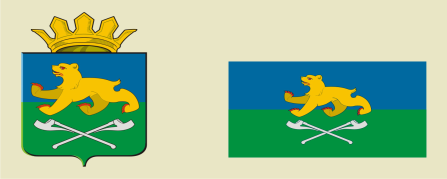 СЛОБОДО-ТУРИНСКИЙ  МУНИЦИПАЛЬНЫЙ ОТДЕЛУПРАВЛЕНИЯ ОБРАЗОВАНИЕМПОСТАНОВЛЕНИЕНаименование ОУКоличество детей в ОУИнформация о полном закрытииИнформация о частичном закрытии ОУИнформация о частичном закрытии ОУНаименование ОУКоличество детей в ОУКоличество детейКоличество групп, классовКоличество отсутствующих детей